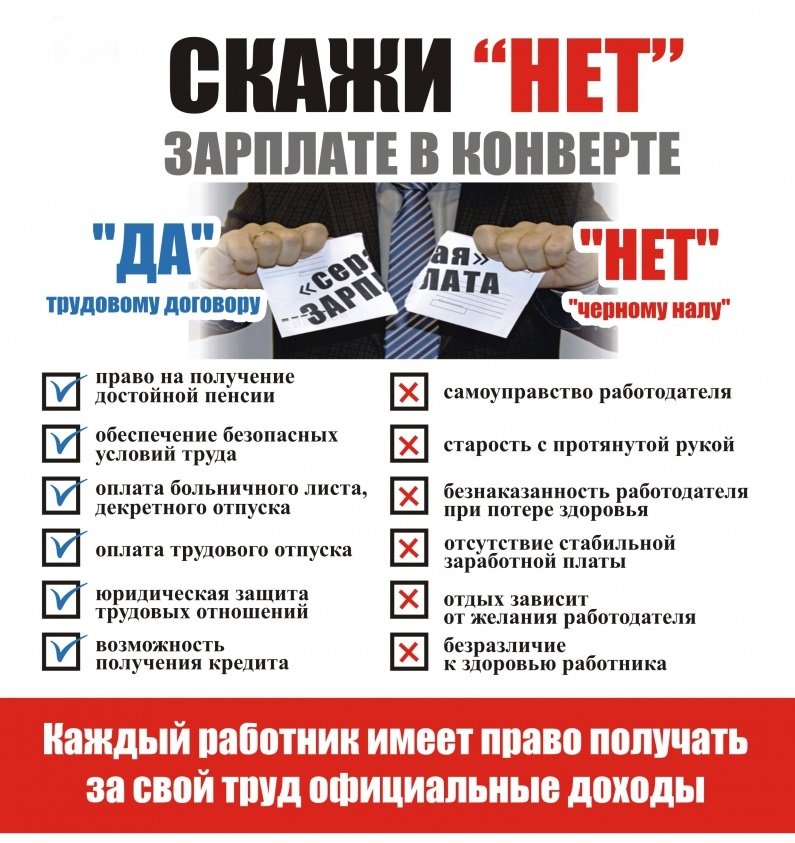 Администрация Ракитянского района по вопросам легализации трудовых отношений и выплаты заработной платы Горячая линия: (47245) 55-2-20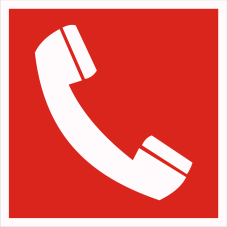 